CowboydagSuper leuk dat je je wilt inschrijven voor de cowboydag!In dit bestand vind je alle informatie die je moet weten over deze leuke dag!Praktische informatie:De cowboydag is op maandag 3 mei.We verzamelen om 12:00 en om 17:00 sluiten we de dag weer af.We lunchen gezamenlijk, heb je een allergie? Laat dat dan vooraf weten in het contactformulier!De deelnemers worden verdeeld in groepjes op leeftijd, hierdoor is deze dag leuk voor kinderen van alle leeftijden! (vanaf 5 jaar) Kosten voor de dag zijn €35 Wij zorgen voor onbeperkt drinken en wat lekkers tussendoor!Ook kinderen die niet bij Stal Ponypret rijden zijn welkom!KledingHet is heel belangrijk dat je geen open schoenen draagt bij de paarden. Het liefst laarzen of schoenen zonder veters. Bij mooi weer kun je een korte broek aandoen, maar zorg dat je een lange broek meeneemt voor tijdens het paardrijden!ProgrammaWe gaan heel veel leuke dingen doen! Onderstaand programma is een indicatie, op de dag zelf kan ervan afgeweken worden.12:00 verzamelen, kennismaken en dag uitleg12:30 gezamenlijke lunch + verdeling groepjes13:00 pony’s poetsen 13:30 paardrijden, creatieve opdracht en cowboyspelletjes (groepjes rouleren)15:00 pauze15:15 pony’s versieren15:45 fotoshoot 16:15 interactieve vrijheidsdressuurshow op muziek van Elisa16:45 afsluiting 17:00 einde cowboydag – ouders komen ophalenBegeleidingTijdens de cowboydag zijn er 4 begeleiders, echte cowboys! Ieder groepje heeft de hele dag een eigen begeleider.Inschrijven?Wil je meedoen? Super leuk! Zorg ervoor dat je je op tijd inschrijft want vol = vol! Inschrijven doe je door het formulier op de website in te vullen en te versturen. Je krijgt binnen 24 uur een bevestiging.Wij hebben er zin in!Zien we jou op 3 mei?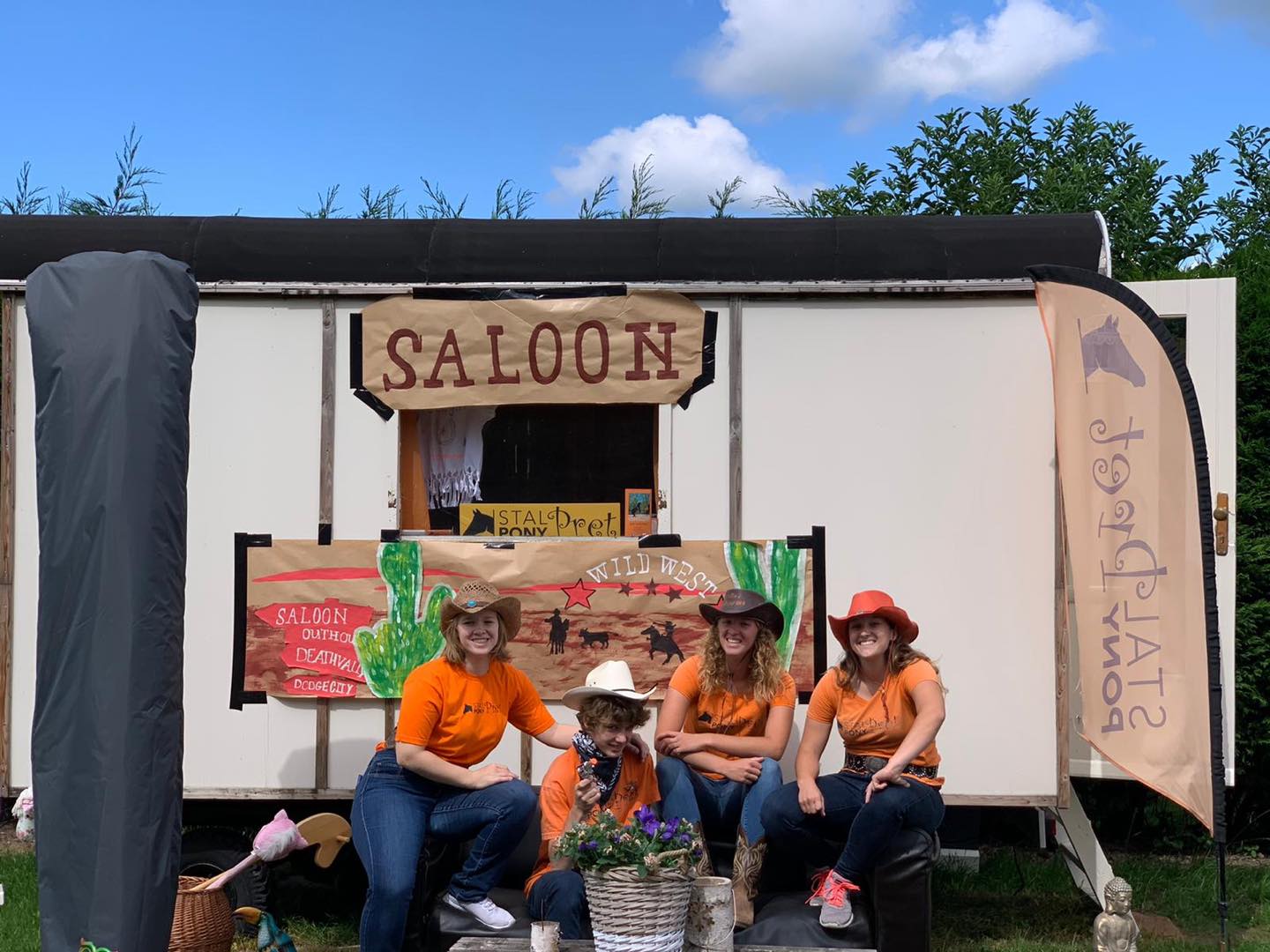 